Урок 9. Инерция. Взаимодействие тел и масса. Измерение массы тела на уравновешенных рычажных весахНа этом уроке Вы узнаете:Что такое инерция.Что такое движение по инерции.Как ведёт себя тело, если на него не действуют другие тела.Что такое взаимодействие тел.Что такое масса.Ключевые словаИнерция, движение по инерции, взаимодействие тел, инертность, масса.Основное содержание урокаЕсли на тело не действуют другие тела, то оно или находится в покое, или движется прямолинейно и равномерно.Явление сохранения скорости тела при отсутствии действия на него других тел называют инерцией.Движение тела при отсутствии действия на него других тел называют движением по инерции.Примеры инерции: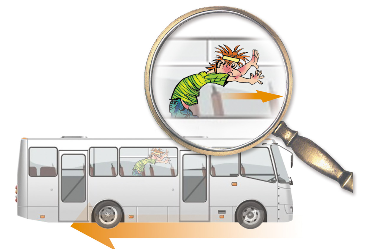 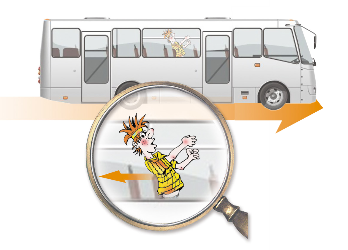 Изменение скорости тела происходит в результате действия на него другого тела.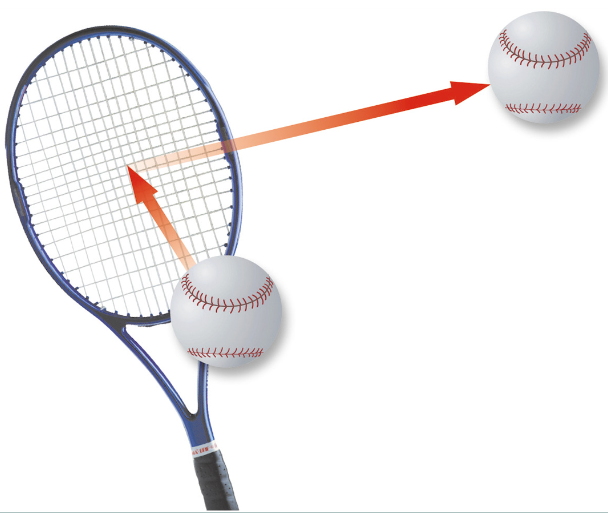 Действие тел друг на друга называется взаимодействием. В результате взаимодействия оба тела могут изменить свою скорость и изменить направление своего движения. 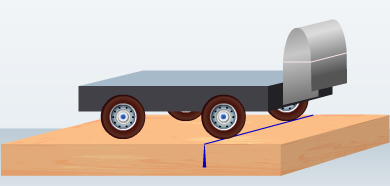 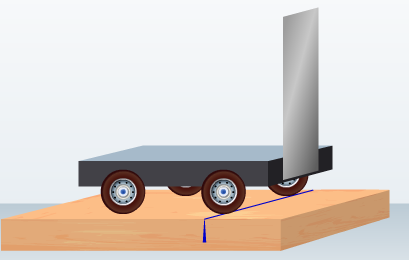 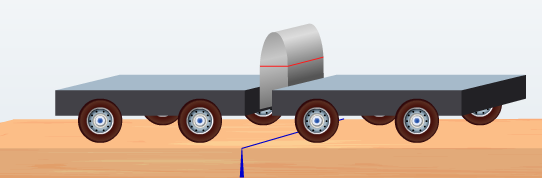 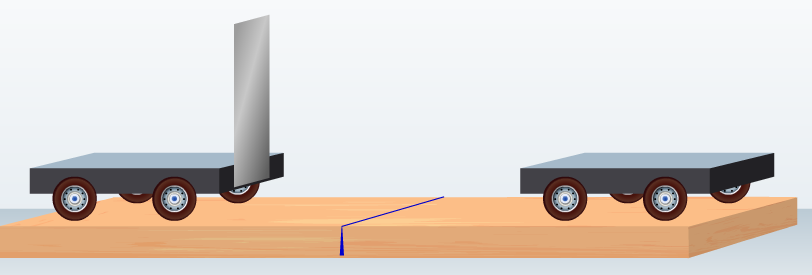 Тело, которое при взаимодействии меньше изменяет свою скорость, более инертно и имеет бόльшую массу.Тело, которое при взаимодействии больше изменяет свою скорость, менее инертно и имеет меньшую массу.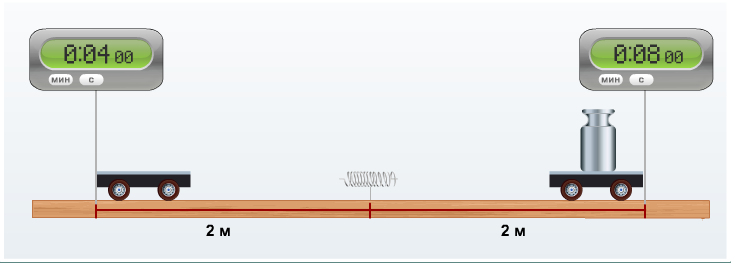 Инертностью называют свойство тела сохранять состояние покоя или, если тело двигалось, свою скорость.Масса тела – это физическая величина, характеризующая меру его инертности.Единица массы в СИ – килограмм. Килограмм – это масса эталона, который изготовлен из сплава платины и иридия и хранится во французском городе Севре.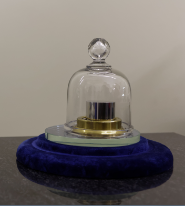 Самый распространённые способ определения массы – это взвешивание на рычажных весах.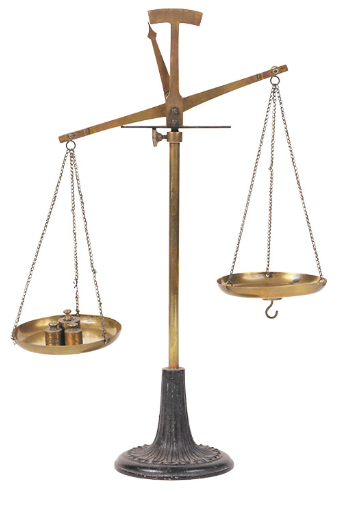 Разбор типового тренировочного заданияПри манёвре трамвая пассажиры вдруг отклонились влево. Это значит, что:трамвай увеличил свою скоростьтрамвай повернул направотрамвай повернул налевотрамвай уменьшил свою скоростьОтвет: трамвай повернул направо.Разбор типового контрольного заданияМячик лежит на столе в вагоне поезда, который движется равномерно. Если поезд уменьшит свою скорость, мячик:покатится вперёд по направлению движения поездапокатится назадостанется на местеОтвет: покатится вперёд по направлению движения поезда.